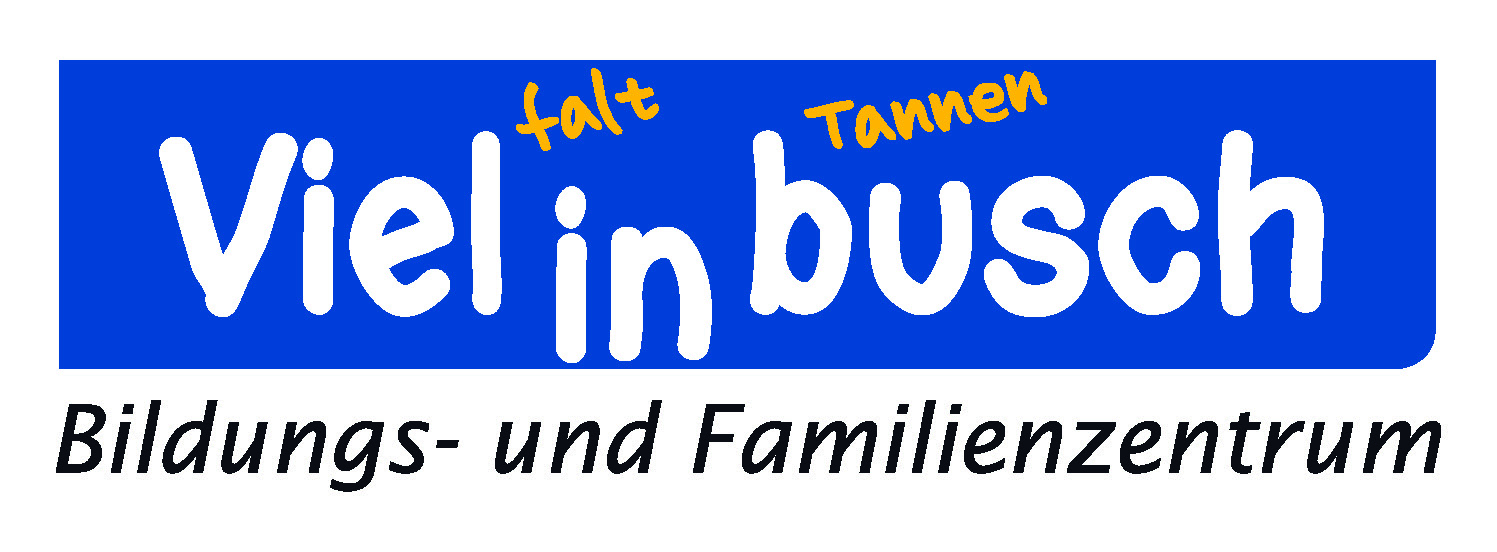 Programm März – Juni 2022 Inhaltsverzeichnis Herzlich Willkommen	2Information und „Café im Zentrum“	2Ehrenamt	2Anmeldung	3Übersicht aller Kurse und Gruppenaller Offenen Gruppen und Kurse	3Offene Gruppen  - ohne Anmeldung	5Kurse mit Anmeldung	7Beratung	10Treffpunkt für Vereine	10Datenschutz	10Unsere Kontaktdaten	11Trägerschaft	11Förderung	11Wir danken den Übersetzer*innen: Abdihakim Kilas, Ekaterina Bobrova, Fauzia Khatibi-Ayub, Mahmud Niazi, Paulina Mashallah, Ronan Sevellec und Samir Allal Herzlich WillkommenLiebe Tannenbuscherinnen und Tannenbuscher!Unser neues Programm fängt am 14. März an und endet am 01. Juli.Ab dem 22. Februar könnt ihr euch anmelden von 9 bis 18 Uhr. Wenn du Kinderbetreuung bei den Kursen brauchst oder
andere Hilfe bei deinem Besuch in unserem Haus brauchst, dann sage uns Bescheid. Unsere Kurse finden vor Ort statt gemäß der aktuellen Coronaschutzverordnung. Es grüßt dich herzlich das Team des Hauses VielinbuschMona Kheir El Din mit Amina Aynan, Brihan Omar Simo, Gabriele Neuß-Sevellec, Jürgen Treppmann, Katja Schöneborn, Kerstin Grau, Lena Thelen, Marisa Hafner, Samir Allal, Yamina Rajaa und Zsófia PotàkInformation und „Café im Zentrum“Unsere „Information“ und das „Café im Zentrum“ öffnen 
montags – freitags von 9 bis 18 Uhr und jeden 2. Samstag im Monat von 10–18 Uhr. An der „Information“ kannst du fragen, loben, kritisieren und vorschlagen. 
Im „Café im Zentrum“ kannst du andere nette Leute kennenlernen, lernen, erzählen, stricken, lachen und weinen, …. ,Tee, Kaffee, Kakao und Wasser trinken. Deine Kinder finden im Café einen schönen Spielbereich. Ehrenamt	Du willst für die Menschen in Tannenbusch Gutes tun und deine Stärken in einem herzlichen Team sinnvoll einsetzen? 
Mache mit beim Team für Tannenbusch.Das kannst du zum Beispiel bei uns machen:hilf uns bei kleineren Hausmeisterarbeitenhilf unseren Gästen im Umgang mit PC und Tablethilf Gästen bei der Wohnungssuchelese gemeinsam mit Kindern im Leseclubbastel und repariere einmal im Monat im Reparaturcaféoder backe oder koche für die Helfer*innen im ReparaturcaféMarisa Hafner freut sich über deine Nachricht unter ehrenamt@vielinbusch.de und 0151 289 34343. Oder komme einfach vorbei und frage nach Marisa.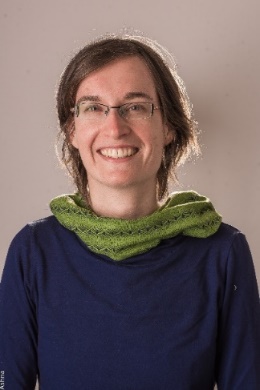 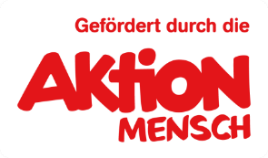 AnmeldungDu kannst dich anmelden dienstags bis freitags  von 9 bis18 Uhr. Erster Tag der Anmeldung ist Dienstag, 22. Februar.So meldest du dich an:Komm ins Haus Vielinbusch und nenne uns deine Daten, den Kurs, den du besuchen willst und ob du Kinderbetreuung oder andere Hilfe brauchst.Du zahlst ein Pfand von 20 € für jeden Kurs, den du buchst.Wir geben dir eine Anmeldebestätigung. Bringe diese beim 1. Kurstag mit.Wenn du mindestens an 70% der Kurs-Termine teilgenommen hast, 
kannst du dein Pfand nach dem Kurs abholen. 
Hast du weniger als 70% der Kurszeit teilgenommen, 
geht dein Pfand als Spende in den Förderverein. Übersicht aller Kurse und GruppenDetails auf den nachfolgenden Seiten.Offene Gruppen  - ohne Anmeldung Handy-Computer-HilfeDu möchtest lernen, wie man mit Tablet, Smartphone oder mit dem Computer umgeht? Ehrenamtliche Helfer*innen unterstützen dich gerne, damit du fit in der Handy-und-Computer-Welt bist. Du sagst, was du tun möchtest (Telefon einstellen, Brief schreiben, Email einrichten, Einkaufen im Internet, …) und wir vermitteln dir eine Handy-Computer-Hilfe. Ihr trefft euch dafür im Café im Zentrum im Haus Vielinbusch. Ruf Marisa Hafner an unter 01512/8934343. In Zusammenarbeit mit der Caritas. Begleitung für Kinder von psychisch/ chronisch kranken ElternGeschulte ehrenamtliche Begleiter*innen bieten Kindern von psychisch/chronisch kranken Eltern regelmäßige Kontakte und kindgerechte Freizeitaktivitäten an. Das ist gut für die gesunde emotionale Entwicklung der Kinder. Die Begleiter*innen werden von erfahrenen Fachkräften vom Familienkreis e.V. geschult. Bei Interesse bitte anrufen 0228.18464204. In Kooperation mit dem Familienkreis e.V.. Vanessa Hake, Kulturwissenschaftlerin, (Deutsch, English, Español)Jeden Montag 16.00-17.00 Leseclub für Kinder 8-12 JahreWir treffen uns regelmäßig zum gemeinsamen Lesen unserer Lieblingsbücher. Dadurch entdecken die Kinder die Freude an Büchern und verbessern ihre Lesefähigkeit. In den Ferien gibt es dazu Kreativangebote und weitere tolle Aktivitäten. In Kooperation mit der Stadtteilbibliothek und der Stiftung Lesen.Katja Schöneborn, Bildungswissenschaftlerin, DaF-Lehrerin und 
Lena Thelen, Auszubildende zur Erzieherin  (Deutsch, Englisch)Jeden Mittwoch 10.00-12.00 Handarbeitscafé Für alle, die Spaß haben am Handarbeiten oder die es lernen wollen. Wir häkeln, stricken und …. Gemeinsam entscheiden wir, was gemacht wird. Einige Handarbeitssachen wie Wolle und Häkelnadeln haben wir da. Einfach vorbeikommen. Farida, Kreative mit Spaß am Handarbeiten (Arabisch, Kurdisch, Deutsch)Jeden Mittwoch 15.00-17.00 Teestube Wir trinken Tee und Kaffee und unterhalten uns über alles, was uns interessiert. Hier finden wir neue Freunde, hören uns zu, erzählen interessante Sachen und besiegen die Einsamkeit. Wir feiern auch gemeinsam Geburtstag und andere Festtage im kleinen Rahmen. Für Gäste mit und ohne Behinderungen, für ältere und junggebliebene Gäste und für Gäste mit verschiedenen Familiensprachen.Gabriele Neuß-Sevellec, Romanistin, M.A. (Deutsch, Français)Jeden 2. Mittwoch im Monat 18.00 Uhr Literaturcafé für MuttersprachlerWir treffen uns regelmäßig einmal im Monat und sprechen über unsere Lieblingsbücher. Jede*r kann ein Buch vorschlagen, worüber wir uns in der Gruppe beim nächsten Mal austauschen können.Wir treffen uns dieses Halbjahr zum ersten Mal am Mittwoch, 06.04.2022 um 18:00 Uhr im Café im Zentrum im Haus Vielinbusch.  Dann sehen wir uns immer am ersten Mittwoch im Monat. Neue Teilnehmer*innen melden sich bitte nur kurz unter verwaltung@vielinbusch.de an. Gabriele Neuß-Sevellec, Romanistin, M.A. (Deutsch, Français)Was ist dir wichtig? 	Jeden Mittwoch 17.00-19.00 Treffen für junge Frauen, Jeden Sonntag 18.00-20.00 Treffen für junge MännerDiskussionen, Informationen, Filme, Spiele, Ausflüge in geselliger AtmosphäreDas sind unsere Themen: Was tun gegen Diskriminierung; Beratung zu Bildung + Beruf; Integration + Deutschlernen; kritische Mediennutzung; Rechte und Pflichten in der Demokratie; „Spielregeln“ in der deutschen Gesellschaft; Umgang mit Behörden und Institutionen; Geschlechterrollen, Umwelt- und Verbraucherschutz und viele weitere Themen, die euch wichtig sind. Für 17 - 28 - jährige.Ihr seid willkommen, egal welcher Herkunft und mit welchen Sprachkenntnissen! Leitung Frauengruppe:Nour Al Sardini 0178 8738102 und Kinan Daboul 0162 5344010 (Arabisch, Deutsch)Leitung Männergruppe: 
Khaled Al Ali 0159 01463303 / Mohammad Bilal Kalash (Arabisch, Deutsch)
Kontakt und Info über FiBB e.V.: info@fibb-ev.de (Marlies Wehner) gefördert mit Mitteln des Landes NRWJeden Donnerstag 9.00-11.00 Mama-Club Wir sprechen über das Schulsystem und Bildungswege in NRW; Gesundheitsförderung und Bewegung; die Bedeutung des Spiels für Kinder; wie lernen Kinder gut?; altersgemäße Entwicklung; mehrsprachige Erziehung; altersgemäße Mediennutzung; interkulturelles Zusammenleben.Soukaina Nouri, Elternbegleiterin (Arabisch, Deutsch)Mechthild Kleine-Salgar, Diplom Pädagogin (Deutsch, Türkisch) Gefördert durch das Bundesministerium des Innern, für Bau und Heimat aufgrund eines Beschlusses des Deutschen BundestagesJeden Donnerstag 17.00-18.00 Vorlesen und Basteln für Kinder ab 4 JahrenGemeinsam gehen wir in die Stadtteil-Bibliothek, lesen ein Buch und durchleben aktiv die Geschichte. Danach basteln wir passend zum Buch oder zur Jahreszeit. Mütter und Väter können im Café die Zeit geniessen. Farida Fatima Mekkioui (Arabisch, Deutsch, Englisch)Lena Thelen, Auszubildende zur Erzieherin  (Deutsch, Englisch)Jeden Freitag 10.00-12.00 Interkulturelles Frauenfrühstück 
(zurzeit nur Frauentreff ohne Frühstück, bis die 2G+-Regelung entfällt)Wir frühstücken gemeinsam, dann besprechen wir ein bestimmtes Thema. Manchmal kommt eine Spezialistin dazu. Zum Beispiel zum Thema Ernährung, Sexualität und Verhütung, Ausbildung,... Einmal jährlich machen wir einen Ausflug. Wir sammeln von jeder Frau 2 € und stellen ein Frühstücksbuffet.Manar Kadhum, Servicefachkraft (Deutsch, Arabisch)Amina Aynan, Cafékraft (Deutsch, Arabisch/ Somali)Jeden zweiten Freitag 16.30-18.00 Pakistanischer Gesprächskreis Urdu/Deutsch18:00 – 16:30 Bei Tee, Kaffee und Snacks sitzen wir zusammen und sprechen über unsere Lebenserfahrungen. Erste Begegnung: 11.09.20. Wir beachten die Hygieneregeln. In Kooperation mit dem Pakistan & Friends Forum e.V.Tanveer Qamar Akbar, Kostbar Mitarbeiterin Jeden Freitag 18.30-19.30 Tanz und Fitness für Frauen ab 16 JahreEinfach abtanzen und gemeinsam unterschiedliche Tänze und Schrittfolgen ausprobieren. Wenn du eine Kinderbetreuung brauchst, melde das im Haus Vielinbusch spätestens einen Tag vorher an. In Kooperation mit dem Stadtsportbund.Lina Karja, Übungsleiterin (Kurdisch/Arabisch, Deutsch)2. und 4. Freitag im Monat 18.00-20.00 Väter-Zeit im Papa-ClubEin festes Gruppen-Angebot für Väter zum Austausch, zur gegenseitigen Unterstützung, für Entspannung, Sport und Spiel.Väter sind wichtig für die Familie und für die Entwicklung und Erziehung ihrer Kinder. Sie tragen viel Verantwortung und sind Vorbild.In der „Papa-Zeit“ können wir dafür Kraft schöpfen, Anregungen und Hilfe bekommen, Neues erfahren und uns erholen.Wir sprechen über Themen, die uns Väter interessieren:Familie, Kinder, Schule, AusbildungJobsuche, ArbeitUmgang mit ÄmternWünsche und SorgenZukunftsplanungund vieles mehr...Samir Allal, Sprach-& Kulturmittler (Arab.,Deutsch,Español,Français,Tamazight)Kerstin Grau, Sozialpädagogin (Deutsch,Englisch)
Mahmud Niazi, Sprach-& Kulturmittler (Urdu, Deutsch, Englisch)
Hasan Barbar, Sozialpädagoge (Arab., Deutsch)Gefördert durch das Bundesministerium des Innern, für Bau und Heimat aufgrund eines Beschlusses des Deutschen BundestagesDer 2. Samstag im Monat 13.00-16.00 Reparaturcafé Toaster oder Staubsauger defekt? Kleid gerissen oder Spielzeug kaputt? Wegwerfen? Warum nicht reparieren? Wir laden dich ein, deine defekten Sachen gemeinsam mit unseren Helfer*innen zu reparieren. Spenden erwünscht.
Ronan Sevellec, Fernseh- und Radiotechniker u. weitere ehrenamtliche Helfer*innen(Français, Deutsch)Kurse mit AnmeldungFit für die WohnungssucheFreitag, 25. März, 16.00 – 19.00 Uhr + Samstag, 26. März, 11.00 – 14.00 UhrSuchst du eine Wohnung? Wie geht das eigentlich?In dem Kurs „Fit für die Wohnungssuche“ lernst du:wie und wo du eine Wohnung suchen kannstwie du dich auf die Wohnung bewirbstwie du einen guten Eindruck auf Vermieter*innen machen kannstund vieles mehr.Nach dem Kurs können dich freiwillige Helfer*innen bei der Wohnungssuche unterstützen. Du sprichst nur ein bisschen Deutsch? Kein Problem. Es gibt Übersetzer*innen. Du hast noch Fragen? Ruf an: 0228 – 76363880, schreib eine E-Mail: potak@vielinbusch.de oder frag persönlich im Haus Vielinbusch.Möchtest du anderen helfen, eine Wohnung zu finden? 
Dann werde „Mentor*in Wohnungsuche“. Details dazu geben dir Marisa (0151 289 34343) und Zsófia (potak@vielinbusch.de).In Zusammenarbeit mit der Caritas Bonn e.V.Evelyn Tremel, Caritas Bonn e.V. (Deutsch) und 
Zsófia Poták, Lehrerin (Deutsch, Magyar/Ungarisch)Jeden Dienstag 17.00-18.30 Englisch für Wiedereinsteiger*innen mit Grundkenntnissen Dieser Kurs richtet sich an Erwachsene mit Grundkenntnissen in der englischen Sprache. In einer ungezwungenen Runde frischen wir unsere Kenntnisse auf und verbessern unser Englisch.  Durch Sprech- und Leseübungen werden die erlernte Grammatik und der erlernte Wortschatz praktisch angewendet.   Elizabeth Hmaid, Germanistin,Englischlehrerin (Muttersprachlerin Englisch, Deutsch)Jeden Montag 18.00-19.00 Yoga für Frauen ab 16 JahreIn einem geschützten Raum sollen sich alle Frauen wohl fühlen und ungestört trainieren können. Das Kurssangebot beinhaltet Yoga-Übungen zur Stärkung des eigenen Körpers und Geistes. Ziel ist es, ein besseres Körpergefühl aufzubauen und zu entspannen. Bitte bringe ein Handtuch und am besten trainierst du barfuß.Eva Kieselbach/Heike Riekenbrauck, Yogalehrerin (Deutsch, Englisch)Gefördert durch das Landesprogramm Komm-An NRWJeden Dienstag 16-00-17.00 Bewegung & Entspannung mit Musik für Kinder 6-10 JahreBewegungsspiele wirken anregend und aktivierend. Die Übungen schulen die soziale- und die Selbstkompetenz, fördern Haltung, koordinative Fähigkeiten und Rhythmusfähigkeit. Gleichzeitig ist auch Entspannung wichtig für Kinder. Lena Thelen, Auszubildende zur Erzieherin (Deutsch, Englisch)Jeden Dienstag, Mittwoch, Freitag 15.30 – 17.30 Hausaufgabenhilfe 1.-10. KlasseUnterstützung beim Hausaufgaben machen ist keine Nachhilfe. Es ist eine Unterstützung für Familien, die ihren Kindern zu Hause beim Hausaufgaben machen nicht helfen können. Wichtig: Anmelden bei der Diakonie 0228 96 69 96 38. Nach der Anmeldung gibt es ein Elterngespräch. Wenn dein Kind ein Platz hat, muss es regelmäßig kommen. Damit dein Kind profitieren kann.Jeden Dienstag und Donnerstag  Deutschkurs für Kinder 
15.30-16.30 für Klasse 1 und 2, 16.45-17.45 für Klasse 3 und 4Diese Kurse sind für Kinder, die die Grundschule besuchen und noch nicht so gut Deutsch sprechen. Dein Kind verbessert sein Sprachverständnis in Deutsch und kann so besser in der Schule mitmachen. In Kooperation mit der internationalen Begegnungsstätte der Stadt BonnNadia Ouatiki, DaF Lehrkraft (Deutsch)Jeden Mittwoch 10.00-12.30 Nähkurs für Anfänger und AnfängerinnenFür Personen, die noch nicht an der Maschine genäht haben. 
Hier lernst du die Nähmaschine kennen und kannst erste einfache Sachen wie ein Mäppchen oder eine Handyhülle, … nähen. 
Stoffe und Maschinen haben wir vor Ort.Manuela Carstens, Schneiderin (Deutsch, Englisch)Gefördert durch das Landesprogramm Komm-An NRWJeden Mittwoch 15.30-16.30 Arabisch I für Kinder 
Jeden Mittwoch 16.45-17.45 Arabisch II für Kinder  Kinder mit der Familiensprache Arabisch lernen im ersten Kurs das arabische Alphabet und erste Wörter lesen und schreiben und im zweiten Kurs vertiefen sie das Lesen und Schreiben. Die Kinder lernen auch Gedichte und Lieder – ganz genau, wie ihre Eltern es früher gelernt haben.Intesar Saleh, Lehrerin (Arabisch , Deutsch)Jeden Dienstag 17.30-18.30 und Jeden Mittwoch 17.30-18.30 Leichtes Fitness-Training für Frauen Steig mit uns ins Trainingskurs ein und erlebe gesundheitliche Fortschritte! Nimm Zeit für dich mit dem zielorientierten Training und erreiche mehr Vitalität, Gesundheit und Balance. Ein vielversprechendes Trainingsprogramm wartet auf dich. Unterstütze deine Gesundheit und deine Psyche und stärke dabei deine Abwehr.Du bringst mit:  Sportsachen, Handtuch und WasserBei Krankheiten/Beschwerden bitte Arzt fragen sowie Trainerin informieren.
Farida Fatima Mekkioui / Saloua Oudda, Übungsleiterinnen (Arabisch, Deutsch, Français)Gefördert durch das Landesprogramm Komm-An NRWJeden Donnerstag 9.00-10.00 Power Fitness-Training für Frauen
Anspruchsvolles Training für sportliche Frauen. Bei Krankheiten an Herz/Lunge bitte den Arzt/die Ärztin fragen. Großes Handtuch und Hallenschuhe bitte mitbringen oder barfuß trainierenRakiedah Bani Odeh, Übungsleiterin (Arabisch, Deutsch)Gefördert durch das Landesprogramm Komm-An NRWJeden Donnerstag 14.00-16.00 Nähkurs für FortgeschritteneWir schneidern wie die Profis, stellen unser persönliches Schnittmuster her und nähen an der Maschine ein einfaches Kleidungsstück. Du musst an der Maschine nähen können.Ghania Filali, Konfektionsschneiderin (Arabisch, Deutschlernend, Français)Gefördert durch das Landesprogramm Komm-An NRWJeden Donnerstag 16.00-17.30 Arabisch als Fremdsprache für FortgeschritteneDieser Kurs ist für dich, wenn du zu Hause kein Arabisch sprichst und wenn du schon kurze arabische Sätze lesen und schreiben kannst und deine Kenntnisse vertiefen willst. Intesar Saleh, Lehrerin (Arabisch, Deutsch)Jeden Freitag 16.30-18.00Selbstverteidigung und Selbstbehauptung für Kinder und Jugendliche 10-16 JahreIn diesem Kurs geht es darum in sich selber zu vertrauen, Respekt vor anderen zu zeigen und somit auch Respekt zu erlangen. Du lernst dich zu behaupten ohne andere zu verletzten. Im Notfall kannst du dich auch selbst verteidigen. Ahmed Al-Farhanini, Karatetrainer und –prüfer, Selbstverteidigungsleher (Deutsch, Arabisch)Sonntags 12.00-17.00 Natur tut gut! Jugendliche zwischen 12 und 18 Jahren 
entdecken und schützen Umwelt und NaturWir gehen in die Natur. Wir machen Exkursionen/ Tagesausflüge zu Orten in und um Bonn und entdecken vielfältige Möglichkeiten der Freizeitgestaltung. Dabei beschäftigen wir uns auch mit Landschaften, Tieren, Pflanzen und unseren Möglichkeiten, Umwelt und Natur zu schützen. Wir machen auch ein Picknick.Wir verschicken zu jedem Termin eine Einladung mit Ausflugsort und genauem Treffpunkt. Marlies Wehner, Sozialwissenschaftlerin (Deutsch, Englisch, Arabisch)Mehr Infos: 0157 79705275 (SMS oder Signal)Beratung Wir haben jeden Tag offene Beratungen zu verschiedenen Themen. 
Wenn du kommst, sage bitte an der Information Bescheid, dass du eine Beratung wünschst. Du findest das aktuelle Beratungsprogramm auf www.vielinbusch.de/wir-helfen. Treffpunkt für Vereine Vereine können unsere Räume nutzen für ihre Bildungs- und Kulturarbeit. Neue Anfragen Raumnutzung an: Förderverein Vielfalt in Tannenbusch, 
Gabriele Neuß-Sevellec, verwaltung@vielinbusch.de, 0228.76363871Datenschutz Nutzung deiner Daten:Du gibst uns deine Daten für die Anmeldung für einen Kurs. 
Wir werden deine Daten nur für den Anmeldeprozess und für die Teilnehmerlisten verwenden. Wir geben nicht deine  Daten ohne deine  Einwilligung weiter.Deine Daten fließen anonymisiert in eine Statistik, die wir bei der Stadt Bonn und beim Land NRW einreichen müssen. Keiner kann von den Daten auf dich zurückschließen.Einwilligung zur Nutzung deiner Daten:Mit der Anmeldung zu einem Kurs erteilst du uns eine Einwilligung (Art. 6 Abs. 1 lit. a DSGVO) für die oben genannte Nutzung deiner Daten. Du kannst diese Einwilligung jederzeit widerrufen. Sag uns das einfach. Wir löschen dann deine Daten. Du kannst dann jedoch nicht an dem Kurs teilnehmen, für den du dich angemeldet hast. Die Rechtmäßigkeit der bis zum Widerruf erfolgten Datenverarbeitungsvorgänge bleibt vom Widerruf unberührt.Löschung deiner Daten:Die von dir im Anmeldeprozess eingegebenen Daten bleiben bei uns, bis du uns zur Löschung aufforderst,oder deine Einwilligung zur Speicherung widerrufst,und der Kurs endet und die Statistik für das Quartal, indem der Kurs stattgefunden hat, erstellt wurdeund die vom Land NRW vorgeschriebene Aufbewahrungsfrist verstrichen ist.Zwingende gesetzliche Bestimmungen – insbesondere Aufbewahrungsfristen – bleiben unberührt.Fotos:Wir machen Fotos von Teilnehmenden unserer Veranstaltungen zu Dokumentations- und Werbezwecken; auf unserer Website, in unseren Berichten und in unserem Programmheft. Wenn du nicht damit einverstanden bist, sage uns vor dem Fotografieren Bescheid. Wir fotografieren dich dann nicht. Wenn du uns erst nach der Veröffentlichung deines Fotos Bescheid sagst, werden wir dein Foto in elektronischen Dateien löschen. Bei gedruckten Fotos können wir dann leider nichts mehr machen.Unsere Kontaktdaten Unsere Adresse:Oppelner Str. 130, 53119 BonnHaltestelle: Tannenbusch Mitte, Eingang schräg gegenüber von KauflandEmail, Telefon und Internet: Telefon: 0228/76363873 	  Email: info@vielinbusch.de Internet: www.vielinbusch.de    Signal/Telegram/WhatsApp:0160/93034184 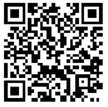 Trägerschaft Verantwortlich für dieses Programm ist die UG Vielfalt in Tannenbusch (haftungsbeschränkt). Geschäftsführer*innen sind Hermann Classen, Hosain El-Karkani, Marlies Wehner, Susanne Seichter. Gesellschafter*innen sind:Bildungswerk InterkulturDeutsch-Libysche Gesellschaft e.V. Deutsch-Somalischer Freundschaftskreis e.V.Fachstelle für interkulturelle Bildung und Beratung – FiBB e.V.Familienkreis e.V.Familienkulturverein e.V.Frauen lernen gemeinsam e.V. und Motiviva e.V. Wir sind Mitglied im Paritätischen Wohlfahrtsverband und im Verband VIA.FörderungWir werden gefördert von der Stadt Bonn und zusätzlich im ersten Halbjahr 2022Aktion Mensch, Ministerium für Kinder, Familie, Flüchtlinge und Integration NRWBundesministerium für Inneres, für Bau und Heimat (GWO-Arbeit)Ministerium für Arbeit, Integration und Soziales NRW (Interkulturelle Zentren), Stiftung Jugendhilfe der Sparkasse Köln BonnWir bedanken uns für die Unterstützung.	Insbesondere bei den freiwilligen Helfer*innen bedanken wir uns für ihre für uns so wichtige Unterstützung <3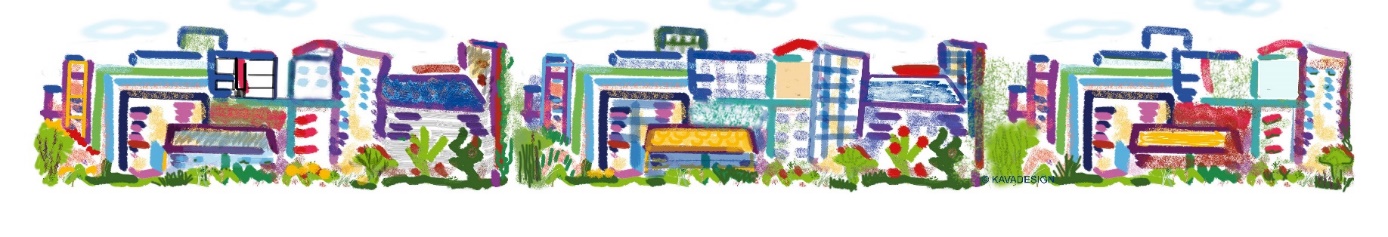 Begleitung für Kinder von psychisch/ chronisch kranken Eltern25. März 16.00-19.00 und 26. März 11.00-14.00Fit für die WohnungssucheJeden Montag 16.00-17.00Leseclub für Kinder ab 8 JahrenJeden Montag 18.00-19.00Yoga für Frauen ab 16 J.Jeden Dienstag 17.00-18.30Englisch für Wiedereinsteiger*innen mit Grundkenntnissen (A2/B1)Jeden Dienstag 16.00-17.00Bewegung & Entspannung mit Musik für Kinder 6-10 J.Jeden Dienstag, Mittwoch und Freitag 15.30 – 17.30Hausaufgabenhilfe für Schüler*innen 1.-10. KlasseJeden Dienstag und Donnerstag  15.30-16.30 / 16.45-17.30Deutschkurs für Kinder für Klasse 1 und 2 / Klasse 3 und 4Jeden Mittwoch 10.00-12.30Nähkurs für Anfänger*innenJeden Mittwoch 10.00-12.00Handarbeitscafé Jeden Mittwoch 15.00-17.00 TeestubeJeden Mittwoch 15.30-16.30Arabisch I für KinderJeden Mittwoch 16.45-17.45Arabisch II für KindeاrJeden Mittwoch 17.00-19.00Treffen für junge Frauen ab 17 J.Jeden Dienstag und Mittwoch 17.30-18.30Leichtes Fitness-Training für Frauen 2. Mittwoch / Monat 18.00Literaturcafé Muttersprachler*innenJeden Donnerstag 9.00-11.00Mama Club Jeden Donnerstag 9.30-10.30Power Fitness-Training für FrauenJeden Donnerstag 14.00-16.00Nähkurs für FortgeschritteneJeden Donnerstag 17.00-18.00Vorlesen und Basteln für Kinder ab 4 JahrenJeden Donnerstag 16.00-17.30Arabisch als Fremdsprache für FortgeschritteneJeden Freitag 10.00-12.00 Interkulturelles FrauenfrühstückJeden Freitag 16.30-18.00Selbstverteidigung/Selbstbehauptung für Kinder 10-16 Jeden 2. Freitag 16.30-18.00Pakistanisch-deutscher Gesprächskreis Jeden Freitag 18.30-19.30 Tanz und Fitness für Frauen ab 16 Jahre2. Samstag/Monat 13.00-16.00Reparaturcafé 2. & 4. Freitag/Monat 18.00-20.00Väter-Zeit im Papa-ClubSonntags 12.00 - 17.00Natur tut gut! Naturausflüge mit Jugendlichen 12-18 J. Jeden Sonntag 18.00-20.00 Treffen für junge Männer ab 17Nach VereinbarungHandy-Computer-Hilfe